Sources: Facebook to Launch Home Video Chat Device, Portal In May, Facebook is expected to launch a video chat device called Portal, which sources say will be pitched as less of a digital assistant and more of a way for people to connect with each other. The home device will be able to identify individual faces and link them to their accounts on Facebook and will enable users to access third-party streaming through companies such as Netflix and Spotify.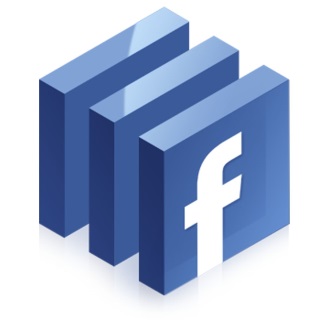 Cheddar 1/9/18https://cheddar.com/videos/exclusive-facebook-dives-into-home-device-market-with-video-chat-product-named-portal